HARMONISATIONOffre de formationMASTER ACADEMIQUE2016 - 2017مواءمة عرض تكوين ماستر أكاديمي2017-2016I – Fiche d’identité du MasterConditions d’accèsII – Fiches d’organisation semestrielles des enseignements de la spécialité Semestre 1   Master : Voies et  Ouvrages D’Art Semestre 2   Master : Voies et  Ouvrages D’ArtSemestre 3   Master : Voies et  Ouvrages D’ArtSemestre 4Stage en entreprise sanctionné par un mémoire et une soutenance.Evaluation du Projet de Fin de Cycle de MasterValeur scientifique  (Appréciation du jury) 				/6Rédaction du Mémoire (Appréciation du jury)				/4Présentation et réponse aux questions (Appréciation du jury)		/4Appréciation de l’encadreur						/3Présentation du rapport de stage (Appréciation du jury)		/3UE Découverte (S1, S2 et S3)   Panier 1: (matières 1h30 cours + 1h30 TD)Mécanique des sols (stabilisation et renforcement des sols, etc)Sécurité routière Hydraulique généralePathologie et réhabilitation des ouvragesCode des Marchés et législationAménagement hydrauliquesBarragesPanier 2: (matières 1h30 cours)Métré et devisVoiries et réseaux diversMécanique des rochesAménagement des territoires et infrastructuresUrbanismeHydrologieGestion des RisquesPlanification et systèmes de transports Méthodes ExpérimentalesCorps d’Etat SecondairesGéologie  Génie ParasismiqueEconomie des transportsIII - Programme détaillé par matière du semestre S1Semestre  1 Unité d’enseignement : UEF 1.1.1Matière : Théorie de l'ElasticitéVHS : 45h00 (cours : 1h30, TD : 1h30)Crédits : 4Coefficient : 2Objectifs de l’enseignement :Présenter de manière détaillée les concepts de contraintes et déformations suivis par des relations de comportement dans le domaine de l’élastostatique. Un aperçu sur les différentes notions d’énergie sera aussi abordé.Connaissances préalables recommandées :Outils mathématiques de base et RDM.Contenu de la matière :Chapitre 1 :    Généralités sur la mécanique des milieux continus (MMC). 	 (2 Semaines)Théorie d’élasticité vis à vis de la MMC, de la RDM.Hypothèses de base de la théorie d’élasticité.Chapitre 2 :    Notations tensorielles						 (2 Semaines)Vecteurs et tenseurs  (Notations , Changement de repère Permutations et déterminants  (Symboles de permutation, Déterminant d’une matrice, Polynôme caractéristique Calcul vectoriel et analyse vectorielle Coordonnées curvilignes (cylindriques et  sphériques..) Chapitre 3 :   Théorie de l’état de contrainte 					(3 Semaines)Rappels sur la notion de contrainte - Tenseur de contrainte.Equations différentielles de l’équilibre en coordonnées cartésiennes.Etude du tenseur des contraintes en un point.Expressions des équations différentielles en coordonnées cylindriques.Conditions de frontières ou conditions aux limites.Chapitre 4:  Théorie de l’état de déformation. 					(4 Semaines)Description cinématique (Lagrangienne et Eulérienne)Relations entre déformations et déplacements (petits et grands déplacements)( Etude du tenseur linéarisé en un point,  Cas particulier de déformation plane.Equations de compatibilité de déformation en petits déplacements.Relations entre déformations et déplacements en coordonnées cylindriques.Chapitre 5:  Relations entre les contraintes et les déformations. 		(2 Semaines)Généralités. Cas d’un corps élastique linéaire.Anisotropie, symétrie élastique, isotropie.Loi de Hooke généralisée.Influence de la température.Modèles rhéologiques.Chapitre 6:  Formulation classique des problèmes en élasticité linéaire 	(2 Semaines)Généralités. Problèmes de type I, II et III.Principes de superposition, d’unicité de la solution de St Venant.Principes de conservation de l’énergie.Equations générales de l’élasticité (Solutions en fonction des déplacements : Equations de Lamé, Solutions en fonction des contraintes : Equations de Beltrami-Mitchell.Mode d’évaluation : Contrôle Continu : 40% ;  Examen : 60%Références bibliographiquesMécanique des milieux continus- Elasticité et milieux curvilignes, Jean Salençon, Ecole Polytechnique X,  Ellipses EditionsTheory of elasticity, S. P. Timoshenko, J. N. Goodier,  Mc Graw Hill editionsCours d’élasticité, J. P. Henry, F. Parsy, Dunod Université EditionTheory of elasticity E.Green et W.ZernaTheory of Elasticity, third edition, S.P.TimoshenkoMathematical elasticity A.E.LoveSoliman BELKAHLA «  COURS D’ELASTICITE –PLASTICITE »Introduction to continuum mechanics, MalvernContinuum mechanics, G. MaseFrancois Frey “Analyse des structures et milieux continues”.Mécanique des milieux continues Tome 3 Plaques et coquesSemestre 1 Unité d’enseignement : UEF 1.1.1Matière : Dynamique des structures VHS: 45h00 (cours: 1h30, TD: 1h30)Crédits : 4Coefficient : 2Objectifs de l’enseignement :Présenter un traitement de la théorie moderne du calcul des structures soumises à des sollicitations dynamiques et sensibiliser l’étudiant aux problèmes de vibration des systèmes simples à un seul ou plusieurs degrés de liberté.Connaissances préalables recommandées :Outils mathématiques de base et les lois de la résistance des matériaux.Contenu de la matière :Chapitre 1 : Comportement dynamique des structures     				(5 Semaines)Modèles mathématiques et degré de libertéModèles mathématiquesRéponse dynamiqueChapitre 2:   Les systèmes à un degré de liberté					(5 Semaines)Formulation de l’équation de mouvement(Modélisation,  Principe des travaux virtuels,  Principe de Hamilton)Vibration des systèmes à un degré de liberté:(Vibrations libres non amorties, Vibrations libres amorties, Excitation harmonique, Excitations périodiques, spéciales et générales)Chapitre 3:  Les systèmes à plusieurs degrés de liberté				(5 Semaines)Discrétisation et modélisationDéveloppement des matrices K, C et M (systèmes discrets, systèmes continusFréquences propres, modes propres (Méthode de la matrice de rigidité, Méthode de la méthode flexibilité, Méthodes approchées pour l’évaluation des fréquences et modes propresSystèmes à caractéristiques réparties (Flexion des poutres, Vibration libreVibration forcée des systèmes à plusieurs degrés de liberté (Méthode de superposition modale, Méthode d’intégration Pas à PasMode d’évaluation : Contrôle Continu : 40% ;  Examen : 60%Références bibliographiquesDynamics of structure, Clough, Computers and Structures, 1980.Dynamique des structures en sismologie de l’ingénieur, Lucia Dobrescu, 1983.Dynamique des Structures – Principe fondamentaux, R. W. Clough & J. Penzien Pluralis  Editions.Calcul dynamique des structures en zone sismique, A. Capra & V. Davidovici, Eyrolles  editions.Semestre  1 Unité d’enseignement : UEF 1.1.2Matière : Dimensionnement des pontsVHS : 67h30 (cours : 3h00, TD : 1h30)Crédits : 6Coefficient : 3Objectifs de l’enseignement :L’étudiant sera en mesure de dimensionner les tabliers des ponts courants et les différents équipements de ponts.Connaissances préalables recommandées :Connaissances acquises en licence en Pont 1,  RDM, Route 1 et 2, MDS, règlement RPOA.Contenu dе lа matière : Chapitre 1 : Généralités et Rappels 						(2 Semaines)                     Eléments constitutifs des ponts.                     Actions et sollicitations sur les ponts.                     Types de pontsChapitre 2 : Théorie des lignes d’influences					(3 Semaines)                     Lignes d’influence pour une poutre isostatique, en treillis       et poutre hyperstatiqueChapitre 3 : Calcul  des  dalles  de ponts 						(2 Semaines)Chapitre 4 : Calcul de  poutres avec entretoises supposées 			(2 Semaines)       Infiniment  rigides.  Méthode de CourbonsChapitre 5 : Calcul de  poutres avec entretoises de raideur finie. 		(2 Semaines)                     Méthode de  Guyon Massonnet  (théorème de Barré)Chapitre 6 : Equipements d’un pont 						(2 Semaines)Dimensionnement des appareils d’appuis, et attelages sismiquesDimensionnement des joints de chaussées.Barrière de sécuritéChapitre 7 : Calcul des appuis. 							(2 Semaines)                       Calcul des piles et  des  culées. Mode d’évaluation : Contrôle Continu : 40% ;  Examen : 60%Références bibliographiquesProjet et construction des ponts, Analyse structurale des tabliers de ponts, tome 2    par CALGARO J.M.Poutres à parois minces par CALGARO par J.M.Théory of box girders par V. KISTEKTabliers des ponts par B. GREZES et par P. LECROQ.Semestre  1 Unité d’enseignement : UEF 1.1.2Matière : Dimensionnement des  RoutesVHS : 45h00 (cours : 1h30, TD : 1h30)	Crédits : 4Coefficient : 2Objectifs de l’enseignement :Ce cours vise à définir tous les éléments et caractéristiques nécessaires à la conception géométrique et dimensionnement des routes compte tenu de l’adaptation du tracé aux besoins de la circulation. Connaissances préalables recommandées : Mécanique des sols, routes, dessin,  topographie.Contenu de la matière :    Chapitre 1 : Généralités et rappels						(2 Semaines)Notions générales sur les infrastructures routières ; Analyse du trafic;Classification des routes; Caractéristiques géométriques des routes.                                                                       Chapitre 2 : Conception et calcul  des infrastructures routières 		(3 Semaines)                                         Classification des voies de circulation avec les normes (B40 et B30) Etude approfondie des paramètres géométriques des routes  en plan Etude approfondie des paramètres géométriques du profil en long  Adaptation et coordination entre le tracé en plan et le profil en long   Conception et dessins des profils en travers Chapitre 3 : Les chaussées                                                                                (1 Semaine)           -      Définitions            -      Les familles de structure de chaussée et leur fonctionnement           -      Les chaussées souples           -      Les chaussées rigides           -      Les chaussées semi-rigides           -      Rôles des différentes couches d’une chaussée souple   Chapitre 4 : Les modèles de la mécanique des chaussées                                  (2 Semaines)           -     Modèle de de Boussinesq           -     Modèle bicouche de Westergaard           -     Modèle bicouche de Hogg            -     Modèle de Burmister           -     Modèle de Jeuffroy           -     Modèles aux éléments finisChapitre 5 : Dimensionnement des chaussées routières  	                         (3 Semaines)Méthodes de dimensionnement (Théorique, empirique et semi-empirique)Paramètres fondamentaux pour les études de dimensionnement Méthode CBR modifié en fonction TPL, Méthode CEBTP, Méthode AASHTO et  Méthode de ShellMéthode Algérienne de dimensionnement des chaussées neuves (catalogue du CTTP) Calcul des sollicitations admissibles de fatigue durant la durée de vie de la routeChapitre 6 :  Aménagement des carrefours					(2 Semaines)Problème du conducteurPrincipes généraux de l'aménagementClassification des carrefoursDétermination des caractéristiques géométriquesMéthodes de projectionChapitre 7 :  Les autoroutes							(2 Semaines) Généralités Caractéristiques géométriques Les échangeurs Etablissement des projets d'autorouteMode d’évaluation : Contrôle Continu : 40% ;  Examen : 60%Références bibliographiques:Routes, R.Coquand Eyrolles1985, Routes et des Aérodromes.P.M-Clichy Beugnet1983Voies de communications routes travaux maritimes.N.BosB 40 normes techniques d'aménagement des routesGuide technique chaussées neuve (1994)Catalogue structure de chaussées RN(1998)Manuel chaussées à faible traficGuide technique chaussées béton (1997)1. LCPC-SETRA. « Guide des terrassements routiers : Réalisation des remblais et des couches de forme ».Guide technique, France, 2000.LCPC-SETRA. « Traitement des sols à la chaux et / ou aux liants hydrauliques ». Guide technique, France,2000.J. Costet, G.Sanglerat. « Cours pratique de mécanique des sols ». Dunod, 1981.
S. Amar, J.-P. Magnan. « Essais de mécanique des sols en laboratoire et en place : Aide-mémoire ».
Rapport des LPC, France, 1980.F. Schlosser. « Eléments de mécanique des sols ». Presses des Ponts, France, 1988. Collections OPU, Algérie.Semestre1   Unité d’enseignement: UEM 1.1Matière1: Projet Ouvrages en béton arméVHS: 60h00 (Cours: 1h30, TD: 1h30, TP: 1h00)Crédits: 5Coefficient: 3Objectifs de l’enseignement:Ce cours a pour objet de permettre à l’étudiant de mener une étude des ouvrages en béton armé du domaine du génie civil (Calcul, dimensionnement et vérification).Connaissances préalables recommandées :Connaissances acquises durant la formation en Licence.Contenu de la matière :Chapitre 1:  Les ossatures structuraux en BA					(2 Semaines)Conception, dimensionnement, calcul et justifications des éléments structuraux en BA (poteaux, poutres et voiles) Chapitre 2  : Calcul des fondations superficielles en BA				(3 Semaines)Rappel sur la méthode des bielles ;Conception, dimensionnement, calcul et justifications (le chargement centré et le chargement excentré) pour : fondations isolées, fondations filantes et radier général.Chapitre 3 : Calcul des fondations profondes en BA 				(3 Semaines)Conception, dimensionnement, calcul et justifications semelles sur pieux, pieux.Chapitre 4 : Conception et calcul des murs de soutènement			(4 Semaines)Conception des murs de soutènement Calcul des murs de soutènement sans surcharge d’exploitationCalcul des murs de soutènement avec surcharge d’exploitationChapitre 5 : Calcul des planchers            				                          (3 Semaines)Plancher à dalle pleine, plancher  nervuré,  Planchers à poutres orthogonales, planchers champignons, plancher préfabriqué.Travaux pratiquesObjectifs de l’enseignement:Ces travaux pratiques ont pour objectif d’initier les étudiants aux différents logiciels utilisés dans la modélisation des structures simples  en génie civil  en utilisant des logiciels tels: Robot structural analysis professionnel, SAP, ETABS ou autre. Cette étape leur facilitera la modélisation  des ouvrages d'Arts par la suite. TP1: Initiation aux documents nécessaires (plans d'architecture, études du sol, etc) et             Fonctionnalités du logiciel.   TP2: Introduction des exemples de structures simples                TP3: Introduction des différentes chargesTP4: Modélisation et analyse des structuresTP5: Exploitation et interprétation des résultatsTP6: Dessins d'exécution et notes de calculs.Mode d’évaluation : Contrôle Continu : 40% ;  Examen : 60%Références bibliographiquesDimensionnement des structures en béton : bases et technologie, par René Walther & Manfred Miehlbradt, 1990.Traité de Béton armé, Tomes 1 à 12, F. Guerrin, Editions Eyrolls.Traité de Béton Armé’; par R LACROIX, A.FUENTES et H THONIER; Editions Eyrolles,Paris. Pratique du BAEL ;J.PERCHAT et J.ROUX ; Editions Eyrolles,Paris. Pflug L. ,  Lestuzzi P., Haut du formulaireBas du formulaire Structures en barres et poutres, Analyse des sructures et milieux  continus – traité de génie civil - Volume 4, 2014.   Guides de logicielsSemestre1Unité d’enseignement: UEM 1.1Matière: TP Programmation  VHS: 22h30 (TP: 1h30)Crédits: 2Coefficient: 1Objectifs de l’enseignement:Ces travaux pratiques ont pour objectif d’initier les étudiants à acquérir une base en matière de calcul direct ou par programmations, afin de résoudre les différents problèmes qui se posent dans la mécanique des structures.Connaissances préalables recommandées:Résistance des matériaux, Mécanique des milieux continus, les bases de la formulation énergétique de la mécanique des structures, notion de mécanique des solides, calcul différentiel et matriciel, informatique.Contenu de la matière: Sous Matlab (ou autre):TP1: Introduction au logiciel utilisé (Matlab ou autre): Fonctions : syntaxe, variables globale et locale, sauvegarde d’une fonction, appel d’une fonction,TP2: Opérations sur les vecteurs et les matrices, opération sur les polynômes,TP3: Graphiques 2D, à partir de points, ou d’une fonction, graphiques 3D : maillage, axes, visualisation,TP4: Chaînes de caractère, manipulation des fichiers,TP5: Applications en RDM : Calcul des efforts et déformations dans une poutre simple et continue sous charges répartie et concentrée,TP6: Applications en béton armé : Calcul aux efforts de compression, traction et flexion simple.Mode d’évaluation : Contrôle continu: 100% Références bibliographiques:Polycopié préparé par l’enseignantConcepts in programming languages. J.C. Mitchel, Prentice Hall 1997M. BOUMAHRAT, A. GOURDIN « Méthodes numériques appliquées » OPU 1993VARGA « Matrix iterative analysis »Printice Hall, 1962BESTOUGEFF « La technique informatique: Algorithmes numériques et non numériques » Tome 2, Masson, 1975Introduction à Matlab, J.T. Lapreste, Ellipse, 1999.Outils mathématiques pour l’étudiant avec Matlab, J.T. Lapreste, Ellipse, 2008.Matlab pour l’ingénieur, A. Biran, Edition Pearson, 2004.Semestre1 Unité d’enseignement: UEM 1.1Matière: TP Logiciels Appliqués aux Routes  VHS: 22h30 (TP: 1h30)Crédits: 2Coefficient: 1Objectifs de l’enseignement:Ce TP vise à définir tous les éléments et caractéristiques nécessaires à la conception géométrique des routes pour élaborer un tracé rationnel et économique, de dimensionner et mener à bien l’exécution d’une route.Connaissances préalables recommandées:Routes, informatique.Contenu de la matière: TP 1   L’environnement de Logiciel de calcul appliqué aux routes (Covadis ou Piste) TP 2   Interpolation des points topographiquesTP 3  Tracé en Plan TP 4  Profil en Long TP 5  Profil en TraversMode d’évaluation : Contrôle continu: 100% Références bibliographiques:Polycopié préparé par l’enseignantConcepts in programming languages. J.C. Mitchel, Prentice Hall 1997. LCPC-SETRA. « Guide des terrassements routiers : Réalisation des remblais et des couches de forme ».Guide technique, France, 2000.Guide de logicielsSemestre: 1Unité d’enseignement: UET 1.1Matière 1: Anglais technique et terminologieVHS: 22h30 (Cours: 1h30)Crédits: 1Coefficient: 1Objectifs de l’enseignement:Initier l’étudiant au vocabulaire technique. Renforcer ses connaissances de la langue. L’aider à comprendre et à synthétiser un document technique. Lui permettre de comprendre une conversation en anglais tenue dans un cadre scientifique.Connaissances préalables recommandées: Vocabulaire et grammaire de base en anglaisContenu de la matière: - Compréhension écrite : Lecture et analyse de textes relatifs à la spécialité.- Compréhension orale : A partir de documents vidéo authentiques de vulgarisation scientifiques, prise de notes, résumé et présentation du document.- Expression orale : Exposé d'un sujet scientifique ou technique, élaboration et échange de messages oraux (idées et données), Communication téléphonique, Expression gestuelle.- Expression écrite : Extraction des idées d’un document scientifique, Ecriture d’un message scientifique, Echange d’information par écrit, rédaction de CV, lettres de demandes de stages ou d'emplois.Recommandation : Il est vivement recommandé au responsable de la matière de présenter et expliquer à la fin de chaque séance (au plus) une dizaine de mots techniques de la spécialité dans les trois langues (si possible) anglais, français et arabe. Mode d’évaluation:Examen:    100%.Références bibliographiques :P.T. Danison, Guide pratique pour rédiger en anglais: usages et règles, conseils pratiques, Editions d'Organisation 2007A. Chamberlain, R. Steele, Guide pratique de la communication: anglais, Didier 1992R. Ernst, Dictionnaire des techniques et sciences appliquées: français-anglais, Dunod 2002.J. Comfort, S. Hick, and A. Savage, Basic Technical English, Oxford University Press, 1980E. H. Glendinning and N. Glendinning, Oxford English for Electrical and Mechanical Engineering, Oxford University Press 1995T. N. Huckin, and A. L. Olsen, Technical writing and professional communication for nonnative speakers of English, Mc Graw-Hill 1991 J. Orasanu, Reading Comprehension from Research to Practice, Erlbaum Associates 1986IV- Programmes détaillés par matière De Quelques UE Découvertes (S1, S2, S3)Matières Panier 1Semestre: X   Unité d’enseignement : UED XXXMatière : BarragesVHS : 22h30 (cours : 1h30, TD: 1H30)Crédits : 2Coefficient : 2Objectifs de l’enseignement : L‘objectif de cette unité d'enseignement est de faire acquérir à l’étudiant en formation la connaissance des outils de base sur la conception de différents types de barrages. Connaissances préalables : MDS, Géotechnique routièreContenu de la matière : Chapitre 1 : Généralités sur les barrages				                               (1 Semaines)Fonction,  études préliminaires.Chapitre 2 : Barrages poids.                                                                                                  (3 Semaines)Profil analyse et évolution du profil, Stabilité des murs de barrages poids.Chapitre 3 : Barrages à contreforts.                                                                                        (3 Semaines)Chapitre 4 : Barrages voûtes.                                                                                                   (4 Semaines)Chapitre 5 : Barrages en terre                                                                                       (4 Semaines).                                                                            Mode d’évaluation : Contrôle Continu : 40% ;  Examen : 60%Références bibliographiques	Anton J. Schleiss, Pougatsch H., Les barrages: du projet à la mise en service, Traité de Génie Civil de l'Ecole polytechnique fédérale de Lausanne. Volume 17, 2011.Le Delliou P.,  Les barrages: conception et maintenance,ENTPE,2003Semestre: X Unité d’enseignement : UED XXXMatière  : Sécurité routière VHS : 45h00 (Cours : 1h30, TD : 1h30)Crédits : 2Coefficient : 2Objectifs de l’enseignement :  Cette matière vise essentiellement à sensibiliser les étudiants sur l’importance de la prise en charge de la sécurité routière comme élément important dans les projets routiers dans  leur  phase d’études et de réalisations :Connaissances préalables recommandées :Notions sur les statistiques, Routes. Contenu de la matière : Chapitre 1:  Notions sur la  sécurité et le risque                         			(2 Semaines )Le danger et le phénomène dangereux, Notions de gravité, de fréquence  et d’expositionLe risque, Matrice de criticité,  risque routier,  sécurité routièreChapitre 2:  : Concepts de base sur les accidents                         			(2 Semaines )Définition d'un accident de la route, les conséquences, les dommages,  le système Homme-Véhicule-EnvironnementChapitre 4:  : La modélisation du risque routier                           			(3 Semaines )Historique de la modélisation du risque routier, Notions sur la régression simple et multiple, La loi de Smeed, Modèle de SWOV, etc.Chapitre 5:  Les stratégies de sécurité routière                          			 (3 Semaines )Définition de la stratégie, Vision zéro, la sécurité durable , la stratégie pour améliorer la sécurité routière dans les pays en développement  Chapitre 6:  : Situation de la sécurité routière en Algérie      			 (3 Semaines )Organisation des transports routiers, les organismes chargés de sécurité routière, Evolution des accidents et des victimes en Algérie, Applications de quelques modèles.Chapitre 7: les audits de sécurité routière                               			(2 Semaines )Mode d’évaluation : Contrôle Continu : 40% ; Examen : 60%Références bibliographiques   Brenac, T. et Fleury, D. (1999). « Le concept de scénario type d’accident et ses applications », Recherche, Transport et Sécurité, n° 63.Brenac, T. (2004), « Insécurité routière : un point de vu critique sur les actions de prévention », in : Sécurité routière : les savoirs et l’action, Espaces et Sociétés, 118-3, Paris : Eres.Best practices in road safety, Handbook for measures at the country level European commission, 2007Elvik R. Handbook of road safety. 2004.Matières Panier 2Semestre: X   Unité d’enseignement : UED XXXMatière : Métré et devisVHS : 22h30 (cours : 1h30)Crédits : 2Coefficient : 1Objectifs de l’enseignement : L‘objectif de cette unité d'enseignement est de faire acquérir à l’étudiant en formation la connaissance des outils de base à l’établissement d’un avant-métré et d'un devis ainsi que la connaissance des différents actes de métré. Connaissances préalables : Cet unité d'enseignement nécessite les pré-requis indispensables tels que : Dessin BTP et DAO. Contenu de la matière : Chapitre 1 : Notions générales. 				                                             (1 Semaines)Définition et but du métré et de l'avant-métré, le rôle du métreur dans la construction, nécessité et degré de précision de l'évaluation des ouvrages, les documents du métré et de l'avant métré. Chapitre 2 : les actes du métré et de l'avant-métré. 			                   (2 Semaines)Estimations sommaires, devis, attachements, situations des travaux, décomptes et mémoires Chapitre 3 : mode de métré et de l'avant-métré des ouvrages 	                                (2 Semaines)Rédaction et forme de présentation de l'avant métré, ordre de l'avant métré Rappels des formules usuelles : mesure des aires et des volumes (planes, polyèdres etc …), mesure des volumes classiques – méthode des trois niveaux, formule de Simpson et de Poncelet Chapitre 4 : application de l’avant métré des terrassements et fouilles                (3 Semaines)  		Avant métré des fouilles pour fondations, calcul des quantités de terrassement Chapitre 5 : avant métré en maçonnerie 				                                 (3 Semaines) Maçonnerie de moellons, maçonnerie de briques ou agglomérés Chapitre 6 : avant métré du béton armé 				                                (1 Semaines) Béton, coffrage, armatures Chapitre 7 : Etude des prix 						                  (3 Semaines) Définition et but, sous-détail des prix, méthodes de calcul, schéma et présentation du sous détail des prix.Mode d’évaluation : Examen : 100%Références bibliographiques Gousset J.P., Avant-métré - Terrassements, VRD et gros-œuvre, Principes - Ouvrages élémentaires - Etudes de cas - Applications, Eyrolles, 2015.Widloecher Y.,  Cusant D., Manuel de l'étude de prix - Entreprises du BTP, Eyrolles, 2013.الجمهورية الجزائرية الديمقراطية الشعبية    République Algérienne Démocratique et Populaireوزارة التعليم العالي والبحث العلميMinistère de l'Enseignement Supérieur et de la Recherche Scientifiqueاللجنة البيداغوجية الوطنية لميدان العلوم و التكنولوجياComité Pédagogique National du domaine Sciences et TechnologiesDomaineFilièreSpécialitéSciences etTechnologiesTravaux PublicsVoies et Ouvrages d'Artالجمهورية الجزائرية الديمقراطية الشعبية    République Algérienne Démocratique et Populaireوزارة التعليم العالي والبحث العلميMinistère de l'Enseignement Supérieur et de la Recherche Scientifiqueاللجنة البيداغوجية الوطنية لميدان العلوم و التكنولوجياComité Pédagogique National du domaine Sciences et Technologiesالميدانالفرع		التخصصعلوم و تكنولوجياأشغال عموميةطرقات ومنشآت فنيةFilièreMaster harmoniséLicences ouvrant accèsau masterClassement  selon la compatibilité de la licenceCoefficient  affecté à la  licenceTravaux publicsVoies et Ouvrages d’ArtTravaux publics11.00Travaux publicsVoies et Ouvrages d’ArtGénie civil20.80Travaux publicsVoies et Ouvrages d’ArtHydraulique30.70Travaux publicsVoies et Ouvrages d’ArtConstruction mécanique30.70Travaux publicsVoies et Ouvrages d’ArtAutres licences du domaine ST50.60Unité d'enseignementMatièresCréditsCoefficientVolume horaire hebdomadaireVolume horaire hebdomadaireVolume horaire hebdomadaireVolume Horaire Semestriel(15 semaines)Travail Complémentaireen Consultation            (15 semaines)Mode d’évaluationMode d’évaluationUnité d'enseignementIntituléCréditsCoefficientCoursTDTPVolume Horaire Semestriel(15 semaines)Travail Complémentaireen Consultation            (15 semaines)Contrôle ContinuExamenUE FondamentaleCode : UEF 1.1.1Crédits : 8Coefficients : 4Théorie de l'Elasticité421h301h3045h0055h0040%60%UE FondamentaleCode : UEF 1.1.1Crédits : 8Coefficients : 4Dynamique des structures421h301h3045h0055h0040%60%UE FondamentaleCode : UEF 1.1.2Crédits : 10Coefficients : 5Dimensionnement des Ponts633h001h3067h3082h3040%60%UE FondamentaleCode : UEF 1.1.2Crédits : 10Coefficients : 5Dimensionnement des Routes421h301h3045h0055h0040%60%UE MéthodologiqueCode : UEM 1.1Crédits : 9Coefficients : 5Projet Ouvrages  en BA531h301h301h0060h0065h0040%60%UE MéthodologiqueCode : UEM 1.1Crédits : 9Coefficients : 5TP Programmation211h3022h3027h30100%UE MéthodologiqueCode : UEM 1.1Crédits : 9Coefficients : 5TP Logiciels Appliqués aux Routes211h3022h3027h30100%UE DécouverteCode : UED 1.1Crédits : 2Coefficients : 201 matière  au choix(Panier 1)221h301h3045h0005h0040%60%UE TransversaleCode : UET 1.1Crédits : 1Coefficients : 1Anglais technique et terminologie111h3022h3002h30100%Total semestre 13017 12h009h00 4h00 375h00375h00Unité d'enseignementMatièresCréditsCoefficientVolume horaire hebdomadaireVolume horaire hebdomadaireVolume horaire hebdomadaireVolume Horaire Semestriel(15 semaines)Travail Complémentaireen Consultation            (15 semaines)Mode d’évaluationMode d’évaluationUnité d'enseignementIntituléCréditsCoefficientCoursTDTPVolume Horaire Semestriel(15 semaines)Travail Complémentaireen Consultation            (15 semaines)Contrôle ContinuExamenUE FondamentaleCode : UEF 1.2.1Crédits : 10Coefficients : 5Théorie de la Plasticité 421h301h3045h0055h0040%60%UE FondamentaleCode : UEF 1.2.1Crédits : 10Coefficients : 5Dynamique des ouvrages d'Art421h301h3045h0055h0040%60%UE FondamentaleCode : UEF 1.2.2Crédits : 8Coefficients : 4Béton Précontraint633h001h3067h3082h3040%60%UE FondamentaleCode : UEF 1.2.2Crédits : 8Coefficients : 4Constructions métalliques421h301h3045h0055h0040%60%UE MéthodologiqueCode : UEM 1.2Crédits : 9Coefficients : 5Méthodes des éléments finis 1631h301h301h3067h3082h3040%60%UE MéthodologiqueCode : UEM 1.2Crédits : 9Coefficients : 5TP Logiciels Appliqués aux Ponts322h3037h3037h30100%UE DécouverteCode : UED 1.2Crédits : 2Coefficients : 2Organisation de chantiers111h3022h3002h30100%UE DécouverteCode : UED 1.2Crédits : 2Coefficients : 201 matière  au choix(Panier 2)   111h3022h3002h30100%UE TransversaleCode : UET 1.2Crédits : 1Coefficients : 1Ethique, déontologie et propriété intellectuelle111h3022h3002h30100%Total semestre 23017 13h307h30 4h00 375h00375h00Unité d'enseignementMatièresCréditsCoefficientVolume horaire hebdomadaireVolume horaire hebdomadaireVolume horaire hebdomadaireVolume Horaire Semestriel(15 semaines)Travail Complémentaireen Consultation            (15 semaines)Mode d’évaluationMode d’évaluationUnité d'enseignementIntituléCréditsCoefficientCoursTDTPVolume Horaire Semestriel(15 semaines)Travail Complémentaireen Consultation            (15 semaines)Contrôle ContinuExamenUE FondamentaleCode : UEF 2.1.1Crédits : 10Coefficients : 5Ouvrages spéciaux633h001h3067h3082h3040%60%UE FondamentaleCode : UEF 2.1.1Crédits : 10Coefficients : 5Ouvrages souterrains421h301h3045h0055h0040%60%UE FondamentaleCode : UEF 2.1.2Crédits : 8Coefficients : 4Chemins de fer421h301h30 45h0055h0040%60%UE FondamentaleCode : UEF 2.1.2Crédits : 8Coefficients : 4Techniques de circulation211h3022h3027h3040%60%UE FondamentaleCode : UEF 2.1.2Crédits : 8Coefficients : 4Aérodromes211h3022h3027h30100%UE MéthodologiqueCode : UEM 2.1Crédits : 9Coefficients : 5Méthodes des éléments finis 2211h301h3022h3027h3040%60%UE MéthodologiqueCode : UEM 2.1Crédits : 9Coefficients : 5TP Systèmes d'Informations Géographiques (S.I.G) 322h3037h3037h30100%UE MéthodologiqueCode : UEM 2.1Crédits : 9Coefficients : 5Visite de chantier211h3022h3027h30100%UE DécouverteCode : UED 2.1Crédits :2Coefficients : 201 matière  au choix(Panier 1)   221h301h3045h0005h0040%60%UE TransversaleCode : UET 2.1Crédits : 1Coefficients : 1Recherche documentaire et conception de mémoire111h3022h3002h30100%Total semestre 33017 15h0004h30 5h30 375h00375h00VHSCoeff CréditsTravail Personnel1120Stage en entreprise0610Total Semestre 41730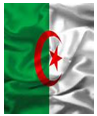 